INFORMACIÓN OPORTUNA SOBRE LA BALANZA COMERCIAL DE MERCANCÍAS DE MÉXICO DURANTE FEBRERO DE 2020La información oportuna de comercio exterior de febrero de 2020 indica un superávit comercial de 2,911 millones de dólares, saldo que se compara con el superávit de 1,340 millones de dólares obtenido en igual mes de 2019. En los primeros dos meses de este año, la balanza comercial presentó un superávit de 495 millones de dólares.EXPORTACIONES En febrero pasado, el valor de las exportaciones de mercancías alcanzó 36,634 millones de dólares, cifra que se integró por 34,876 millones de dólares de exportaciones no petroleras y por 1,758 millones de dólares de petroleras. Así, en el mes de referencia las exportaciones totales mostraron un crecimiento anual de 0.6%, el cual fue resultado neto de un alza de 3.1% en las exportaciones no petroleras y de una variación de (-)32% en las petroleras. Al interior de las exportaciones no petroleras, las dirigidas a Estados Unidos avanzaron a una tasa anual de 4.4%, en tanto que las canalizadas al resto del mundo disminuyeron (-)2.4 por ciento.Con cifras ajustadas por estacionalidad, en febrero de 2020 las exportaciones totales de mercancías reportaron una variación mensual de (-)3.32%, la cual fue resultado de retrocesos de (-)1.64% en las exportaciones no petroleras y de (-)28.34% en las petroleras. IMPORTACIONESEl valor de las importaciones de mercancías en febrero de este año fue de 33,724 millones de dólares, monto que implicó una caída anual de (-)3.9 por ciento. Dicha cifra fue reflejo de retrocesos de (-)3.3% en las importaciones no petroleras y de (-)8.7% en las petroleras. Al considerar las importaciones por tipo de bien, se observaron descensos anuales de (-)3.7% en las importaciones de bienes de uso intermedio y de (-)11.1% en las de bienes de capital, mientras que se tuvo un avance de 0.4% en las importaciones de bienes de consumo.Con series ajustadas por estacionalidad, las importaciones totales mostraron una caída mensual de (-)1.92% con datos desestacionalizados, la cual se derivó de reducciones de (-)0.88% en las importaciones no petroleras y de (-)10.67% en las petroleras. Por tipo de bien, se presentaron descensos mensuales de (-)6.19% en las importaciones de bienes de consumo, de (-)1.11% en las de bienes de uso intermedio y de (-)2.16% en las de bienes de capital.Balanza comercial de mercancías de México Nota:	Debido al redondeo, las sumas de los parciales pueden no coincidir con los totales.                 *              Cifras oportunas.	    S.S. Sin Significado.	Se anexa Nota TécnicaPara consultas de medios y periodistas, contactar a: comunicacionsocial@inegi.org.mx o llamar al teléfono (55) 52-78-10-00, exts. 1134, 1260 y 1241.Dirección de Atención a Medios / Dirección General Adjunta de Comunicación 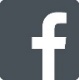 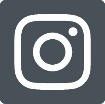 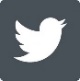 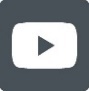 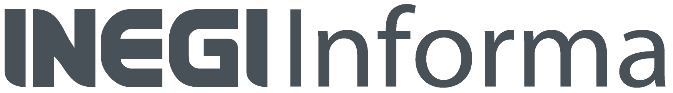 NOTA TÉCNICAINFORMACIÓN OPORTUNA SOBRE LA BALANZA COMERCIAL DE MERCANCÍAS DE MÉXICO DURANTE FEBRERO DE 2020.CIFRAS ORIGINALESSaldo de la Balanza Comercial de Mercancías La información oportuna de comercio exterior de febrero de 2020 indica un superávit comercial de 2,911 millones de dólares. Dicho saldo se compara con el déficit de (-)2,416 millones de dólares reportado en enero. El cambio en el saldo comercial entre enero y febrero fue resultado de un aumento en el saldo de la balanza de productos no petroleros, que pasó de un déficit de (-)658 millones de dólares durante enero a un superávit de 4,402 millones de dólares en febrero, y de un menor déficit de la balanza de productos petroleros, que pasó de (-)1,758 millones de dólares a (-)1,492 millones de dólares. En los primeros dos meses de este año, la balanza comercial presentó un superávit de 495 millones de dólares.Balanza comercial de mercancías de México(Millones de dólares) * Cifras oportunas.En febrero de 2020, el valor de las exportaciones petroleras fue de 1,758 millones de dólares. Este monto se integró por 1,539 millones de dólares de ventas de petróleo crudo y por 219 millones de dólares de exportaciones de otros productos petroleros. En ese mes, el precio promedio de la mezcla mexicana de crudo de exportación se situó en 48.55 dólares por barril, cifra menor en 4.05 dólares respecto de la del mes previo y en 7.69 dólares en comparación con la de febrero de 2019. En cuanto al volumen de crudo exportado, éste se ubicó en el mes de referencia en 1.093 millones de barriles diarios, nivel inferior al de 1.260 millones de barriles diarios de enero y al de 1.475 millones de barriles diarios de febrero del año pasado.Exportaciones Totales de MercancíasEl valor de las exportaciones de mercancías en febrero de 2020 fue de 36,634 millones de dólares, mayor en 0.6% al del mismo mes de 2019. Dicha tasa fue resultado neto de un incremento de 3.1% en las exportaciones no petroleras y de una disminución de (-)32% en las petroleras. Al interior de las exportaciones no petroleras, las dirigidas a Estados Unidos crecieron 4.4% a tasa anual, en tanto que las canalizadas al resto del mundo retrocedieron (-)2.4 por ciento.Exportaciones no petroleras a distintos mercados   	* Cifras oportunas.Exportaciones por Tipo de MercancíaLas exportaciones de productos manufacturados en febrero de 2020 alcanzaron 32,729 millones de dólares, lo que representó un ascenso de 3.2% a tasa anual. Los aumentos anuales más importantes se observaron en las exportaciones de maquinaria y equipo especial para industrias diversas (6.9%), de productos plásticos y de caucho (4.6%), de alimentos, bebidas y tabaco (3.9%) y de productos automotrices (3.4%). A su vez, el incremento anual en las exportaciones de productos automotrices se derivó de la combinación de un alza de 6.6% en las ventas canalizadas a Estados Unidos y de una reducción de (-)11.3% en las dirigidas a otros mercados.El valor de las exportaciones agropecuarias y pesqueras en el segundo mes del año en curso fue de 1,634 millones de dólares, monto que implicó un crecimiento de 2.8% a tasa anual. Los avances anuales más relevantes se registraron en las exportaciones de mangos (66.7%), de cebollas y ajos (26.9%), de aguacates (14.4%), de jitomate (7%) y de legumbres y hortalizas frescas (6.9%). En contraste, las disminuciones anuales más relevantes se presentaron en las exportaciones de pescados, crustáceos y moluscos (-44%) y de fresas frescas (-11.8%). En cuanto a las exportaciones extractivas, éstas se ubicaron en 513 millones de dólares en el mes de referencia con una tasa anual de (-)0.4 por ciento.En el periodo enero-febrero de 2020, el valor de las exportaciones totales alcanzó 70,287 millones de dólares, lo que significó un ascenso anual de 1.8 por ciento. Dicha tasa fue resultado neto de un aumento de 2.8% en las exportaciones no petroleras y de un retroceso de (-)11.7% en las petroleras.Estructura de las ExportacionesLa estructura del valor de las exportaciones de mercancías durante los primeros dos meses de 2020 fue la siguiente: bienes manufacturados 88%, productos petroleros 5.9%, bienes agropecuarios 4.7% y productos extractivos no petroleros 1.4 por ciento.Importaciones Totales de MercancíasEl valor de las importaciones de mercancías en febrero de 2020 se ubicó en 33,724 millones de dólares, lo que representó un descenso anual de (-)3.9 por ciento. El valor acumulado de las importaciones totales en el primer bimestre de este año se ubicó en 69,793 millones de dólares, monto menor en (-)3.5% al observado en igual lapso de 2019. A su interior, las importaciones no petroleras retrocedieron a una tasa anual de (-)3.4%, en tanto que las petroleras lo hicieron en (-)4.2 por ciento.Importaciones por Tipo de BienLas importaciones de bienes de consumo fueron de 4,347 millones de dólares, cifra que se tradujo en un avance anual de 0.4 por ciento. Dicha tasa se originó de la combinación de un alza de 15% en las importaciones de bienes de consumo petroleros (gasolina y gas butano y propano) y de una caída de (-)4.6% en las de bienes de consumo no petroleros. Por su parte, en febrero de 2020 se importaron bienes de uso intermedio por un valor de 26,571 millones de dólares, nivel inferior en (-)3.7% al reportado en febrero de 2019. A su vez, esta disminución anual fue reflejo de reducciones de (-)2.2% en las importaciones de bienes de uso intermedio no petroleros y de (-)19.4% en las de productos de uso intermedio petroleros. En lo que corresponde a las importaciones de bienes de capital, en el mes de referencia éstas alcanzaron 2,806 millones de dólares, lo cual implicó una tasa anual de (-)11.1 por ciento.Estructura de las ImportacionesLa estructura del valor de las importaciones en el periodo enero-febrero de 2020 fue la siguiente: bienes de uso intermedio 77.6%, bienes de consumo 13.6% y bienes de capital 8.8 por ciento. CIFRAS AJUSTADAS POR ESTACIONALIDADCon cifras desestacionalizadas, en febrero de 2020 la balanza comercial registró un superávit de 1,429 millones de dólares, mientras que en enero el superávit fue de 2,023 millones de dólares. La disminución del saldo ajustado por estacionalidad entre enero y febrero se derivó de una reducción en el superávit de la balanza de productos no petroleros, que pasó de 3,546 millones de dólares en enero a 3,232 millones de dólares en febrero, y de una ampliación del déficit de la balanza de productos petroleros, que pasó de (-)1,523 millones de dólares a (-)1,803 millones de dólares en esa misma comparación.Saldo de la Balanza Comercial de Mercancías de MéxicoSerie desestacionalizadaMillones de dólares* Cifras oportunas.En el mes que se reporta, las exportaciones totales desestacionalizadas mostraron un descenso mensual de (-)3.32%, el cual se originó de retrocesos de (-)1.64% en las exportaciones no petroleras y de (-)28.34% en las petroleras. Al interior de las exportaciones no petroleras, las manufactureras presentaron una caída mensual de (-)1.44 por ciento. A su vez, dicha tasa fue resultado de una caída de (-)5.13% en las exportaciones automotrices y de un alza de 0.74% en las manufactureras no automotrices.Exportaciones de Mercancías Series desestacionalizadas y de tendencia-cicloMillones de dólaresEn febrero de 2020, las importaciones totales de mercancías mostraron una reducción mensual desestacionalizada de (-)1.92 por ciento. Esta cifra fue reflejo de disminuciones de (-)0.88% en las importaciones no petroleras y de (-)10.67% en las petroleras. Por tipo de bien, se observaron retrocesos mensuales de (-)6.19% en las importaciones de bienes de consumo (descenso de -3.63% en las importaciones de bienes de consumo no petroleros), de (-)1.11% en las de bienes de uso intermedio (caída de -0.34% en las de bienes de uso intermedio no petroleros) y de (-)2.16% en las importaciones de bienes de capital.Importaciones de MercancíasSeries desestacionalizadas y de tendencia-cicloMillones de dólaresLa información oportuna de comercio exterior que se presenta en este documento es elaborada por el SAT, SE, Banco de México, INEGI. Balanza Comercial de Mercancías de México. SNIEG. Información de Interés Nacional.ConceptoFebrero*Febrero*Enero-Febrero*Enero-Febrero*ConceptoMillones de DólaresVariación % AnualMillones de DólaresVariación % AnualExportaciones Totales36,634.3    0.670,287.41.8Petroleras  1,757.9(-)  32.04,116.2(-)   11.7No petroleras34,876.5    3.166,171.22.8Agropecuarias1,634.0  2.83,342.03.7Extractivas513.1(-)    0.4991.813.1Manufactureras32,729.4    3.261,837.42.6Automotrices12,014.8    3.422,226.46.1No automotrices20,714.6    3.139,610.90.7Importaciones Totales 33,723.8(-)    3.969,792.6(-)     3.5Petroleras3,249.6(-)    8.77,365.8(-)     4.2No petroleras30,474.2(-)    3.362,426.9(-)     3.4Bienes de consumo4,347.3    0.49,495.33.8Petroleras1,278.5  15.02,981.221.0No petroleras3,068.9(-)    4.66,514.1(-)     2.6Bienes intermedios26,570.8(-)    3.754,133.3(-)     3.6Petroleras1,971.1 (-)  19.44,384.6(-)   16.1No petroleras24,599.7(-)    2.249,748.7(-)     2.3Bienes de capital2,805.6(-)  11.16,164.1(-)   12.5Saldo de la Balanza Comercial 2,910.6 117.2  494.8S.SConcepto201820192019202020202020Concepto2018DicAnualEneFeb*Ene-Feb*Exportaciones Totales450,68538,663461,11633,65336,63470,287Petroleras30,6012,30625,9852,3581,7584,116No Petroleras420,08336,357435,13131,29534,87666,171Importaciones Totales464,30235,595455,29536,06933,72469,793Petroleras53,7623,66547,2074,1163,2507,366No Petroleras410,54131,930408,08831,95330,47462,427Balanza Comercial Total(-) 13,6183,0685,820(-)   2,4162,911495Petrolera(-) 23,160 (-)   1,358(-)  21,222 (-)   1,758(-)    1,492(-)   3,250No Petrolera9,5434,42627,042(-)      6584,402 3,744ConceptoEstructura %Ene-Feb 2020*Variación porcentual anualVariación porcentual anualVariación porcentual anualVariación porcentual anualVariación porcentual anualConceptoEstructura %Ene-Feb 2020*20192019202020202020ConceptoEstructura %Ene-Feb 2020*DicAnualEneFeb*Ene-Feb*Total100.002.93.62.53.12.8Estados Unidos81.482.94.71.94.43.2Automotriz28.051.25.59.66.68.0Otras53.433.74.2(-)  1.73.20.8Resto del Mundo18.523.0(-)  1.15.0(-)    2.41.2Automotriz5.5410.9(-)  3.39.0(-)  11.3(-)  2.4Otras12.98(-)  0.40.03.52.12.8*  Cifras oportunas. * Cifras oportunas.